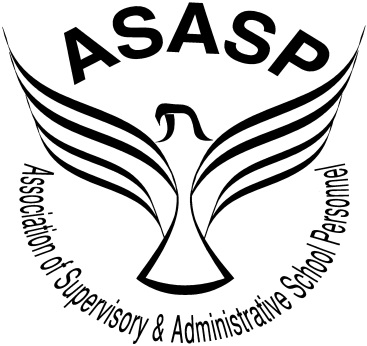 1300 Caraway Court, Suite 204, Largo, MD  20774(301) 925-7047    Fax (301) 925-2774asaspunion@gmail.com    www.asasp.org            ASASP BOARD OF DIRECTORS                        NOMINATION FORMI am a dues paying ASASP member and I agree to have my name placed in nomination for the elected office of  __________________________________________________________________Name (print):	___________________________________________________________________Title/Position:	 _________________________________________________	Unit:	________Work Phone/Location:	____________________________________________________________Signed:			_________________________________________________________________________						(Nominee)Date:	__________________________________Please describe in 50 words or less your qualifications and relevant experience for the office you seek.  This description will appear on the ballot containing the slate of candidates.________________________________________________________________________________________________________________________________________________________________________________________________________________________________________________________________________________________________________________________________________________